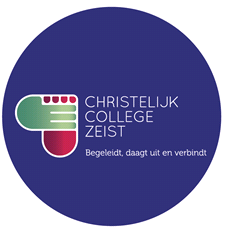 Schoolondersteuningsprofiel2019-2020
InhoudsopgaveGegevens van onze school

Naam school: 	Christelijk College Zeist
Adres	Graaf Adolflaan 43708 XB Zeist

Postbus 366
3700 AJ ZeistT 030 691 65 51
E info@ccz.nuW www.ccz.nu
Directeur			Dhr. D. van DonselaarZorgcoördinator			Mw. R. Kootstra (onderbouw)			Mw. N. Brouwer (bovenbouw)
Bestuur	CVO groep
Graaf Adolflaan 43708 XB ZeistPostbus 550
3700 AN Zeist
T 0343 48 99 11E info@cvog.nl
Samenwerkingsverband	Samenwerkingsverband VO Zuidoost UtrechtKwekerijweg 2c3709 JA ZeistMissie en visie van onze schoolHet CCZ is een kleine school, met momenteel zo’n 300 leerlingen, waarvan 50 % met Leerweg Ondersteunend Onderwijs (LWOO). Het CCZ bereidt haar leerlingen voor op het MBO. In de aansluiting en voorbereiding op het MBO focust het CCZ op de volgende punten:de leerling behaalt een diploma VMBO basis of kader;de leerling maakt een gedegen beroepskeuze;de leerling is stage bekwaam;en de leerling is competent voor het zelfstandig volgen van het onderwijs op een MBO.
Op het CCZ is iedereen welkom, ongeacht zijn of haar levensbeschouwelijke achtergrond. De school heeft een christelijke signatuur, maar we vinden het vooral belangrijk dat we elkaar met respect behandelen en dat we openstaan voor andere cultuur- en geloofsovertuigingen.  2.1. MissieOnze missie is de leerlingen het beste uit zichzelf te laten halen, ieder op zijn eigen niveau. Met maatwerk dagen wij de leerlingen uit hun talenten te ontdekken en te ontplooien. Dit doen wij niet alleen. Hier hebben wij de ouder(s)/verzorger(s) bij nodig. De driehoek “leerling, ouder en school” is voor ons belangrijk en de basis voor onze aanpak. Het CCZ vindt het belangrijk dat haar leerlingen zich betrokken voelen en zich actief inzetten in en voor de maatschappij. We stimuleren de leerlingen het beste uit zichzelf te halen en een eerste stap te zetten naar een toekomst als beroepskracht. Daarnaast bereidt het CCZ haar leerlingen voor op goed burgerschap. Waarden en normen, competenties als samenwerken en omgaan met verschillende veranderingen vinden we belangrijk.2.2. Visie
In ons onderwijs willen we aansluiten bij de belevingswereld en motivatie van de leerling met betekenisvol onderwijs in een moderne context. Uitgangspunten daarbij zijn:leren door doen;leren in de praktijk;reflecteren, samenwerken, plannen en organiseren;en werken met de iPad.Leren, reflecteren en (beroeps)houding staan centraal in het onderwijs op het CCZ. Elke leerling krijgt de kans een vak te leren, kennis op te doen, zelfstandig te leren werken, verantwoording te dragen, te plannen, keuzes te maken, samen te werken en te reflecteren op eigen gedrag.  Dit vraagt om onderwijs dat uitdaagt en aansluit bij de belevingswereld van de leerlingen. Naast algemeen vormend onderwijs verzorgt het CCZ onderwijs in de vorm van projecten en stages. De leerlingen werken niet alleen uit boeken; zij oefenen en experimenteren door middel van opdrachten met hun competenties. De nadruk ligt hierbij op het leren in de praktijk. We noemen dat ‘betekenisvol leren’. Het ontwikkelen van een basis- en beroepshouding loopt hier als een rode draad doorheen.2.2.1 Visie op leerlingenzorgHet onderwijs is de kerntaak van de school, onderwijsondersteuning wordt ingezet ten behoeve van het onderwijsleerproces. Op het CCZ hebben we uitgangspunten geformuleerd voor het uitvoeren van de leerlingenzorg:De ontwikkeling van de leerling staat centraalHet reguliere onderwijsprogramma is het leidend perspectiefGedragsregulering is een noodzakelijke voorwaarde om tot leren te komenAandacht voor sociaal-emotionele ontwikkeling is vervat in het totale onderwijsaanbodDe mentor is het eerste aanspreekpunt. 2.3. SchoolondersteuningsprofielDit schoolondersteuningsprofiel (SOP) geeft weer welke wat wij binnen en buiten de klas aan ondersteuning kunnen bieden. En ook op welke manier wij dit doen. Het omschrijft ook de grenzen en uitdagingen waar wij voor staan op het gebied van de extra ondersteuning die wij aan de leerlingen kunnen en willen bieden.Helaas blijkt soms dat de specifieke ondersteuningsbehoeften van een leerling de mogelijkheden van de school te buiten gaan. Op dat moment wordt in overleg met ouders/verzorgers en het samenwerkingsverband onderzocht welke externe hulp noodzakelijk is, dan wel wat wel een geschikte plek is voor de leerling om zich verder te ontwikkelen.De ondersteuningsstructuur van het Christelijk College ZeistChristelijk College Zeist: een school voor VMBO basis & kader
Het CCZ verzorgt in Zeist Voorbereidend Middelbaar Beroepsonderwijs (VMBO) en kent de volgende leerwegen: basisberoepsgerichte en kaderberoepsgerichte leerweg. Voor beide leerwegen is de mogelijkheid deze te volgen voor Leerweg Ondersteunend Onderwijs (LWOO). Het VMBO vormt de basis voor de verdere beroepsopleiding in het MBO. 
 Na de keuze voor een leerweg volgt ook de keuze voor een beroepsgericht programma. Binnen het CCZ wordt er aan het einde van het tweede leerjaar gekozen voor de profielen Zorg & Welzijn (Z&W) of Dienstverlening & Producten (D&P). In het derde leerjaar wordt er gestart met de doeprojecten, de zogenaamde (voorbereidende) Profielprojecten (PP’s). Loopbaanoriëntatie en begeleiding (LOB) loopt als een rode draad door alle vier de leerjaren heen en wordt vormgegeven middels een portfolio.  3.1 Het onderwijsprogramma De lessen aan de onderbouw zijn vormgegeven in de Doevakschool. In de Doevakschool werken wij vanuit de visie dat onze leerlingen leren door ervaringen op te doen en zo hun talenten kunnen ontwikkelen. Het onderwijs is zo ingericht dat de leerlingen de verplichte basisvakken krijgen aangeboden op een manier die het best bij onze leerlingen aansluit. Namelijk door te doen, zelf dingen te ervaren en op deze manier te leren. Leerlingen moeten in het beroepsonderwijs ontdekken waar hun talenten liggen en door middel van reflecteren een realistisch zelfbeeld en beroepsbeeld creëren. Het CCZ wil haar leerlingen stimuleren het beste uit zichzelf te halen en ze een eerste stap laten zetten naar een toekomst als beroepskracht.Bij de keuze voor een leerweg hoort ook de keuze voor een beroepsgericht programma. Aan het einde van het 2e leerjaar wordt er gekozen voor de profielen Zorg en Welzijn (Z&W) of Dienstverlening en Producten (D&P). Ook wordt er gestart met de Profielprojecten (Beroepsoriëntatie). Loopbaanoriëntatie loopt als een rode draad door alle vier de leerjaren. Deze wordt geborgd met het portfolio. Samen met de instroom in de derde klassen kiezen de leerlingen na de onderbouw voor Zorg en Welzijn of Dienstverlening & Producten in de bovenbouw. 3.2 Praktijk & theorie leren
In leerjaar 1 en 2 wordt ongeveer zeventig procent van de onderwijstijd besteed aan algemeen vormende vakken (AVO) met extra aandacht voor taal en rekenen. De overige dertig procent van het onderwijs wordt gegeven in de vorm van Doeonderwijs. De leerlingen gaan op Doedagen aan de slag met praktische opdrachten uit de vakken techniek, zorg en welzijn, mediavaardigheden, sport & bewegen en beeldende vorming. De leerlingen kunnen proeven aan een beroep en uitvinden wat ze interessant vinden. Hier kunnen ze zich richten op één van de uitstroomprofielen en leggen daarmee de basis voor beroepsgericht onderwijs in het derde en vierde leerjaar.In het derde en vierde leerjaar vormt praktijkleren zestig procent van het onderwijs. De overige veertig procent wordt besteed aan de algemeen vormende vakken (AVO). In periode 1 en 2 van het derde leerjaar staat een brede oriëntatie op het beroep centraal.  Tevens worden leerlingen voorbereid op de stage in periode 3 en 4. In periode 3 en 4 gaan ze twee dagen per week op stage en is er 1 dag bestemd voor het terugkom-onderwijs. De leerlingen werken hier met eigen portfolio’s en worden specifiek voorbereid op het centraal examen. 3.3 Organisatie van de zorgstructuurOp het CCZ wordt de leerlingzorg doelgericht vorm gegeven. Daar zijn een aantal personen met hun functies bij betrokken. Ook zijn er diverse formele overlegorganen waar verschillende collega’s in vertegenwoordigd zijn.Zoals in het zorgplan is aangegeven zorgt de mentor voor de eerste lijns zorg. Via de leerlingbespreking kan een leerling via de leerjaarcoördinator worden aangemeld bij de Interne Commissie Leerlingenzorg (ICL). De leerjaarcoördinator en mentor zijn de regisseurs in het begleeidingsproces van de leerlingen. Vanuit de tweede lijns zorg zijn de zorgcoördinator, de leerlingbegeleider, de schoolmaatschappelijk werker, de schoolpsycholoog, de decaan en/of de remedial teacher actief. In de derde lijns zorg is het Zorg Advies Team (ZAT) actief. Hierin participeren de zorgcoördinator, de schoolarts/GGD, de leerplichtambtenaar, de wijkagent, een vertegenwoordiger vanuit het Centrum voor Jeugd en Gezin (CJG) en de schoolmaatschappelijk werker. Verwijzing naar lichte schoolondersteuning of  naar specifieke zorg is hierbij mogelijk. 3.4 Het zorgteamOp het CCZ is een zorgteam aanwezig. Dit team bestaat uit een psycholoog, twee zorgcoördinatoren (één voor de onderbouw en één voor de bovenbouw), de leerlingbegeleider, en een school-maatschappelijk werker en de teamleider van de school. Dit zorgteam is verantwoordelijk voor de volgende zaken:Het verzamelen van data van aangemelde leerlingen Waar nodig; het opstellen van een OPPHet adviseren van leraren binnen een pedagogische context en adviseren over de aanpak bij specifieke problematiek van leerlingen Het voeren van leerlingbesprekingenHet volgen van de opbrengsten per leerling in een LVS Adviseren over afstroom en opstroom, doorverwijzen van leerlingen naar een andere schoolDe coachklas en de T&R groep; nauwe betrokkenheid bij aanmeldingen en plaatsen van leerlingen in een van deze groepen, en daarna volgen van resultaten.3.5 Aanmelding van leerlingen (met LWOO)De intakecommissie, bestaande uit de zorgcoördinator en de psycholoog en zij beoordelen de  aanmeldingen. Dit doen zij volgens de POVO procedure die in Utrecht en omgeving gehanteerd wordt. Van leerlingen wordt informatie opgevraagd bij de basisscholen. Bij de beoordeling wordt onderzocht op basis van aangeleverde gegevens of een leerling in aanmerking komt voor LWOO (leerwegondersteunend onderwijs) waarvoor de criteria voor plaatsing in de basisberoepsgerichte leerweg zijn:IQ tussen 75-90 + leerachterstanden tussen 1 ½ en 3 jaar op twee van de vier domeinen: rekenen/spelling/technisch lezen en begrijpend lezenof IQ tussen 91-120 + leerachterstanden tussen 1 ½ en 3 jaar op twee van de vier domeinen: rekenen/spelling/technisch lezen en begrijpend lezen + sociaal emotionele problematiek, niet zijnde externaliserende gedragsproblematiek.N.B: een combinatie technisch lezen en spelling is niet voldoende.
Voor leerlingen die in aanmerking komen voor een LWOO beschikking wordt een bezoek afgelegd bij de basisschool door de zorgcoördinator of een ander lid van de intakecommissie. In overleg met de leerkracht groep 8 kan er dan een observatie plaatsvinden. Ouder(s)/verzorger(s) en leerlingen kunnen worden uitgenodigd voor een intakegesprek. Op grond van dit gesprek wordt een leerling al dan niet opgegeven voor een test, om in aanmerking te komen voor leerwegondersteuning. Ook wordt er in dit gesprek aangegeven of en zo ja, welke zorgvraag er ligt voor de aan te melden leerling. Dit kan gaan om hulp op het sociaal emotionele vlak dan wel op het gebied van de leerachterstanden.3.6. Toelating van leerlingenHet samenwerkingsverband heeft een aantal regionale afspraken gemaakt over de toelatingsprocedure. Daarnaast kent elke school zijn specifieke toelatingseisen. Voor de regionale afspraken zie: www.swv-vo-zou.nl.Het CCZ heeft de toelatingsprocedure van leerlingen en de manier waarop de school daarbij omgaat met ondersteuningsvragen verwerkt in het zorgplan 2016-2017 en in een dyslexieprotocol. Het CCZ hanteert voor toelating een risicometer om in te schatten of een leerling past binnen het onderwijsaanbod van de school. Dit geldt ook voor aanmeldingen van instromers. Een tijdelijke aanname, een proefperiode, is mogelijk.Criteria die het CCZ hanteert om een leerling niet te plaatsen in haar onderwijs in het algemeen en in een onderwijszorg arrangement specifiek, zijn te vinden in hoofdstuk 4..4. BasisondersteuningDe ondersteuning die wij op onze school aan onze leerlingen kunnen bieden valt uiteen in een basisondersteuning in de lessen en een extra ondersteuning buiten de lessen. In dit hoofdstuk omschrijven we hoe deze ondersteuning eruit ziet en wat u hierin van ons kan verwachten.4.1. BasisondersteuningBasisondersteuning heeft betrekking op ondersteuning zoals die voor alle leerlingen geldt en beschikbaar is. Of wel de aanpakken die wij methodisch in kunnen zetten voor groepen leerlingen. Het verwijst naar het geheel van preventieve en licht curatieve programma’s die de school aanbiedt en uitvoert, eventueel in samenwerking met ketenpartners.Concreet betekent dit het volgende. Het CCZ:signaleert preventief en tijdig leerproblemen en ontwikkelings- en opvoedproblemen;heeft een aanbod voor leerlingen met dyslexie conform de daarvoor landelijk vastgestelde protocollen;heeft of ontwikkelt onderwijsprogramma’s en leerlijnen die zijn afgestemd op leerlingen die qua cognitieve capaciteiten boven-, dan wel onder gemiddeld toegerust zijn voor de schoolsoort waar zij op zitten, terwijl zij wel in staat worden geacht het schooltype waar ze op zitten succesvol te doorlopen;zorgt – binnen grenzen van redelijkheid – voor fysieke toegankelijkheid van schoolgebouwen, aangepaste werk- en instructieruimtes en de beschikbaarheid van hulpmiddelen voor leerlingen die dit nodig hebben; beschikt over (ortho)pedagogische en (ortho)didactische programma’s en methodieken die gericht zijn op sociale veiligheid en het voorkomen en aanpakken van gedragsproblemen; o.a. de methode Breingeheimen gericht op sociaal-emotionele vaardigheden, de inzet van Dilemmamanager en de SAQI.past een protocol toe voor medische handelingen;beschrijft op welke wijze de school samenwerkt met ketenpartners om lichte curatieve ondersteuning te bieden. 4.1.1 Signaleren van leerachterstanden bij taal en/of rekenenVanuit de referentie eisen rekenen en taal 1F wordt extra ondersteuning geboden via arrangementen m.b.t. leerachterstanden bij taal en/ of rekenen. De school meet de lees- en rekenvaardigheid van onze leerlingen in klas 1 t/m 3 d.m.v. de Diataaltoets en de ABC-toets. Het Taalbeleidsplan en Dyslexiebeleidsplan omschrijven helder hoe het CCZ de taal- en rekenachterstanden van leerlingen signaleert en hoe de beleidsplannen geconcretiseerd worden. Wanneer interventies als Sprintlessen, remediëren en compenseren tekort schieten, is adequatere vorm van ondersteuning nodig. (Zie Dyslexiebeleidsplan 2016-2017).4.2.2. basisondersteuning in het CCZExtra rekenlessen voor leerlingen met achterstanden in rekenen. Dit wordt indien wenselijk vormgegeven in sprintlessen voor rekenen.Remedial Teaching. Leerlingen met een specifieke didactische behoefte in een vak(ken) krijgen ondersteuning van een RT’er. DyslexiecoachLeerlingbegeleiding voor leerlingen met een specifieke pedagogische behoefte (REC 2). Interne begeleiding door een leerlingbegeleider in de vorm van structurele gesprekken over behoefte en ondersteuning van mentor en ouders/verzorgers.Schoolmaatschappelijk werk. In samenwerking met het CJG ondersteunen van leerlingen die uit problematische gezinnen komen onder begeleiding van de schoolmaatschappelijk werker.Inzetten van de producten van Dilemmamanager. We maken gebruik van dit instrument om de achtergrond, het gedrag en de interesse van de leerling in beeld te krijgen. Met dit beeld kan er richting gegeven worden aan het onderwijsproces van de leerling en de begeleiding die nodig is.Inzetten van de SAQI als screeningsinstrument.Incidentele inzet van een gedragswetenschapper ter ondersteuning van het team en de leerlingen om specifieke zorg in kaart te brengen en handelingsadviezen aan te dragen voor direct betrokkenen. Het vierkant: Om leerlingen de mogelijkheid te geven om in een rustige en gedisciplineerde werksfeer hun toetsen in te kunnen halen of herkansingen van toetsen te maken is een lokaal ingericht: “Het Vierkant”.  Verwijderde leerlingen maar ook de leerlingen die tijdelijk buiten de les begeleiding nodig hebben worden hier door de hiervoor aangestelde medewerker begeleid.   4.2. Extra ondersteuning in de vorm van arrangementen 4.2.1. Individuele arrangementen op basis van een OPP
Een leerling die ondersteuning behoeft, die boven de overeengekomen basisondersteuning uit gaat, ontvangt die extra ondersteuning in de vorm van een ondersteuningsarrangement binnen de eigen school. Daarbij is het vertrekpunt de ondersteuningsbehoefte van de leerling. Het gaat dus om wat de leerling nodig heeft en niet om wat de leerling ‘mankeert’. De school gaat niet uit van ‘labels’ en ‘etiketten’. Er is dus ook geen standaard lijstje van arrangementen, er is veel meer sprake van maatwerk. Het kan zijn dat het CCZ het gewenste arrangement niet kan aanbieden. In dat geval kan in overleg met ouders/verzorgers gekozen worden voor een verwijzing naar een school die dat arrangement wel kan aanbieden.Als een leerling een extra ondersteuningsarrangement krijgt aangeboden, stelt de school, in overleg met ouders/verzorgers een ontwikkelingsperspectief (OPP) op. Daarin wordt in elk geval opgenomen de te verwachten ‘uitstroombestemming’. Dat wil zeggen het vervolgonderwijs waar de leerling voor wordt opgeleid. In voorkomende gevallen kan het ook gaan om toeleiding naar arbeid.Arrangementen kunnen verschillen in:Mate van individualisering: het kan gaan om een (geheel) individueel arrangement of een (deels) groepsgewijs arrangement.Duur: arrangementen kunnen korter of langer duren.Intensiteit: een arrangement kan meer of minder intensief zijn (bijvoorbeeld extra ondersteuning op dagelijkse basis of een wekelijks gesprek met een mentor).Aantal betrokkenen. Het kan zijn dat de ondersteuning geleverd wordt door enkele vakdocenten of de mentor van de leerling. Het kan ook zijn dat meer specialistische functionarissen betrokken worden uit het ICL, zoals in hoofdstuk twee is aangegeven. Het is ook mogelijk dat er ondersteuning van buiten wordt aangezocht. Het kan dan gaan om ambulante begeleiding vanuit het speciaal onderwijs, maatschappelijk werk, jeugd-GGZ e.d. Bij de beslissing om een individueel ondersteuningsarrangement in te zetten wordt een bepaalde procedure gevolgd; zie paragraaf 6.2. Over de inhoud en de beoogde doelstellingen van een arrangement wordt altijd overlegd met de ouders/verzorgers. 4.2.2 LeerwegondersteuningHet CCZ geeft op de volgende wijze de LWOO vorm:Extra taal- en rekenlessen voor leerlingen met achterstanden in taal en rekenen. Dit arrangement wordt vorm gegeven in sprintlessen voor rekenen en RT in taal.Remedial Teaching. Leerlingen met een specifieke didactische behoefte in een vak(ken) krijgen ondersteuning van een RT’er.Leerlingbegeleiding voor leerlingen met een specifieke pedagogische behoefte (REC 2, 3 en 4) in de vorm van structurele gesprekken over behoefte, ondersteuning van mentor en ouders/verzorgers.Schoolmaatschappelijk werk. In samenwerking met het CJG ondersteunen van leerlingen die uit problematische gezinnen komen onder begeleiding van een schoolmaatschappelijk werkerInzetten van de producten van Dilemmamanager, bijvoorbeeld de educatiemeter. Gebruik maken van deze instrumenten/testen om de achtergrond, het gedrag en de interesse van de leerling in beeld te krijgen. Met dit beeld kan er richting gegeven worden aan het onderwijsproces van de leerling en de begeleiding die nodig is.Inzetten van de SAQI als screeningsinstrument.Incidentele inzet van een gedragswetenschapper ter ondersteuning van het team en de leerlingen om specifieke zorg in kaart te brengen en handelingsadviezen aan te dragen voor direct betrokkenen. 4.2.3 Onderbouw PRO-VMBOSamen met het Seyster College bieden wij een PRO-VMBO onderbouw aan. Deze leerroute is geschikt voor studenten voor wie nog niet duidelijk is welke leerroute het best passend is, VMBO of praktijkonderwijs. In drie jarige onderbouw werken de leerlingen aan het behalen van de onderbouwdoelen VMBO. Zij volgen de helft van de uren theorielessen op VMBO niveau en de andere helft van de uren praktijklessen in het praktijkonderwijs. De klas is klein, met twee vaste docenten voor de theorievakken. Deze onderbouw heeft ook een heel veilig en voorspelbaar leerklimaat waarin de leerlingen op hun eigen tempo toewerken naar de bovenbouw VMBO.Voor deze leerroute is een Toelaatbaarheidsverklaring voor het Praktijkonderwijs een vereiste.4.2.4 Training & ReflectieTraining & Reflectie is een opleiding voor leerlingen met TL/Havo advies die na het derde leerjaar dreigen af te stromen (terwijl capaciteiten om minimaal op KBL niveau te werken wel aanwezig zijn), of voor de tweede keer dreigen te doubleren in klas 3.  Het doel van T&R is om deze leerlingen in een versneld traject, binnen één jaar het kaderdiploma te laten behalen, waarna instroom op niveau 3 of 4 op het MBO mogelijk is. T&R is ontstaan op initiatief van het Christelijk College Zeist en is een uniek traject binnen de regio.4.2.4 CoachklasVoor leerlingen die niet kunnen meekomen (cijfermatig en/of gedragsmatig) in de ‘reguliere’ klas is er een ‘coachingsklas’. Leerlingen kunnen hier tijdelijk in geplaatst worden en volgen een apart onderwijsprogramma, onder begeleiding van een vaste docent, met als uitgangspunt terugkeer naar de reguliere klas/lessen.  4.2.5 Ambulante begeleidingContinuering met inzet ambulante begeleiding vanuit de clusters 1 en 2 voor geïndiceerde leerlingen.4.2.6 Aanpak voor thuiszittersHet CCZ heeft meestal te maken met een vijftal thuiszitters per jaar. Voor geen van de gevallen is een standaard procedure af te spreken. Er is een standaard te volgen traject, waarvan per individu afgeweken kan worden: 1. De mentor signaleert en brengt dit in bij de leerlingbespreking. 2. De mentor gaat in gesprek met ouder(s)/verzorger(s) en leerling. 3. Bij geen verbetering meldt de mentor dit bij de zorgcoӧrdinator. 4. De zorgcoӧrdinator geeft het advies voor een aanmelding bij de ICL. 5. De ICL start een traject en schrijft een OPP. 6. Ouder(s)/verzorger(s) worden uitgenodigd en gaan samen met de leerling in gesprek 
    met de zorgcoördinator. 7. Opstarten van hulp vanuit het CJG en aanmelding bij het ZAT 
8. Het ZAT geeft adviezen en ondersteunt met expertise. 9. Eventueel start van een aangepast lesprogramma in overleg met LPA en GGD. 10. Indien nodig wordt er een arrangement ingezet, zoals de coachklas op het CCZ, of bij een van de partners. Na meerdere gesprekken en geen verbetering zetten wij, afhankelijk van het type leerling en de soort problematiek, in: -Het thuiszitters project / Redl school.-Het OZC in Odijk, onderdeel van Beukenrode onderwijs. (Alleen mogelijk met een TLV en 
 ondersteuning en financiering vanuit het CJG of jeugd zorg.) -De coachklas op het CCZ. -Begeleiding van De Kleine Prins. -Een onafhankelijk coach. -Een doorverwijzing naar het VSO middels de aanvraag van een TLV. Bij het gehele traject is er een constante samenwerking tussen school (zorgcoӧrdinator), Leerplicht ambtenaar, GGD arts indien nodig, leerling en ouder(s)/verzorger(s). Een secure verslaglegging in het leerling dossier maakt het een en ander helder.5. Grenzen aan onze ondersteuning
In beginsel kunnen scholen aan het overgrote deel van de ondersteuningsvragen van leerlingen tegemoet komen via de basisondersteuning en de extra ondersteuning in de vorm van arrangementen.Criteria die het CCZ hanteert om een leerling niet te plaatsen in haar onderwijs in het algemeen en in een onderwijszorg arrangement specifiek, zijn de volgende:Is er sprake van lage prestatie-motivatie (afstroom, slechte school ervaring)?Is er sprake van 1 of meerdere leerachterstanden (taal en/of rekenachterstanden groter dan 0,50 dle)?Is er sprake van sociaal-emotionele problematiek (gedragsproblematiek, externaliserend, ass-problematiek)?Is er sprake van een IQ lager dan 70?Is er sprake van een verstoorde ouder-kind relatie (OTS, uit huis wonend, mishandeling, opvoedproblematiek)?Is er sprake van een verstoorde ouder-school relatie (geen bereidheid om samen te werken met de school op de thema’s die van toepassing zijn voor het kind)?Is er sprake van ernstige verslavingsproblematiek (drank, drugs, alcohol en gaming)?Is er sprake van ernstige psychiatrische problematiek (schizofrenie, zware depressie)?Wanneer er sprake is van 2 of meerdere criteria die van toepassing zijn op de aangemelde leerling, zal het CCZ niet overgaan tot aanname, mits aangetoond wordt dat er verbetering in 2 of meerdere criteria ’s verwacht kan worden. Dit geldt voor de criteria 1 t/m 6. Criteria 7 en 8 zijn contra-indicaties.Het CCZ kan geen leerlingen plaatsen:- met ernstige pychiatrische aandoeningen/problemen en/of ernstige verslavingsproblematiek- externaliserend gedrag (ODD)- t.b.v. rechtstreekse toeleiding naar de arbeidsmarkt (hiervoor is praktijkonderwijs in beeld)In deze gevallen ligt een plaatsing op een school voor voortgezet speciaal onderwijs voor de hand, waar de leerling wel passend onderwijs en passende ondersteuning kan ontvangen, eventueel in combinatie met behandeling vanuit jeugdzorg.Besluitvorming over plaatsing in het vso gebeurt altijd in zorgvuldig overleg met ouders/verzorgers. De wet schrijft hierbij een bepaalde procedure voor, die leidt tot een zogeheten toelaatbaarheidsverklaring (TLV) voor het vso. 6. Ontwikkelpunten in het ondersteuningsaanbodHet CCZ is momenteel bezig met het scherpstellen van de pedagogisch-didactische aanpak. Een herziening hierop is nodig omdat de onderwijsbehoeften van onze doelgroep veranderd. Wij zien dat onze huidige visie aangescherpt moet worden met een heldere en eenduidige visie op de pedagogische en didactische aanpak in de lessen. Deze ontwikkeling zal in het komende schooljaar plaatsvinden.Hierop volgend zal het ondersteuningsaanbod ook aanscherping behoeven.